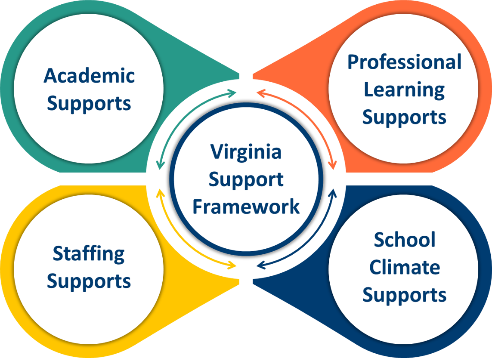 Section I: School InformationSection II: School-level Needs Assessment InstructionsThe school should assemble a team representing instruction, federal programs (i.e., Title I), special education, human resources, student services, community members and families to analyze a variety of data points related to the following Virginia Support Framework Domains: (a) Academic Supports; (b) Staffing Supports; (c) Professional Learning Supports; and (d) School Climate Supports.Step 1: Gather data to address the four domains. Suggested data sources are provided within each domain.  As a team, collaborate to analyze the data by discussing and responding to the prompts and guiding questions included in each domain listed below—with a special emphasis on school-wide systems and processes. Domain 1: Academic SupportsDomain 2: Staffing SupportsDomain 3: Professional Learning SupportsDomain 4: School Climate SupportsStep 2: Develop a problem statement based on the initial data review.Step 3: Select problem statements to conduct a root-cause analysis using provided protocols. Step 4: Prioritize the areas of need based on the root-cause analysis and develop school goals. Upon completion of the needs assessment and goals for each domain, the team should use the findings to develop a Comprehensive School Support Plan (CSSP) that includes strategies to affect systemic change resulting in improved student learning and engagement outcomes.The OSQ Division Contact will submit applicable CSSPs to the Office of School Quality (OSQ) by June 30, 2024.  Needs Assessment Process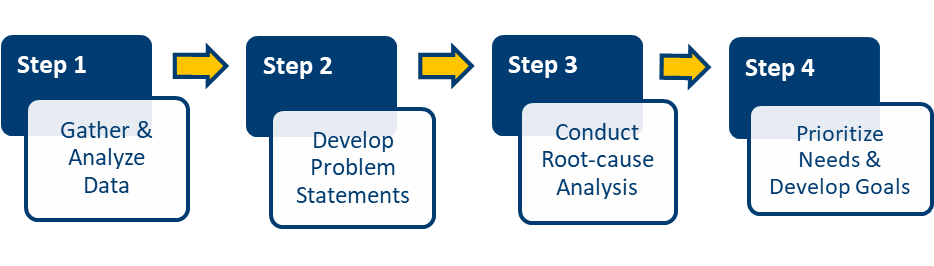 Step 1a. Consider school-wide trends.Based on an analysis of student performance data (i.e., Virginia Standards of Learning (SOL) Assessment, Phonological Awareness Literacy Screening (PALS)/Virginia Language and Literacy Screener (VALLS), other local assessments), what school-wide data trends and patterns were noted for all students and individual student groups (i.e., economically disadvantaged, students with disabilities) in English Language Arts, Mathematics, and Science? Use one or more of the guiding questions below to respond and document data trends/patterns identified for your school:Guiding Question 1: To what extent has student achievement in this content area improved or not, in the past year?Guiding Question 2: What school-level patterns or trends did you identify for this content area over the past 3 years?Guiding Question 3: What school-level student group and/or grade-level patterns did you identify for this content area over the past 3 years?Step 1b. Identify greatest challenges.Based on an analysis of data from Step 1a, identify specific skills that posed the greatest challenge school-wide for students in English/Language Arts, mathematics, science.Step 2: Develop an initial problem statement. Based on the specific skill(s) identified in Step 1, gather input from each team member regarding problems experienced in the Problem of Practice Activity (see Appendix A). Utilize this guiding question to draft a team-selected, proposed problem statement(s). What central themes emerge from the list of problems generated? Write the problem statement(s) below that the team will consider in the next step.Step 3. Determine/Establish priority.Using information included in the responses to Steps 1a, 1b, and 2 above, develop a problem statement for each applicable focus area. The problem statements should represent the highest priority areas of focus for the school to address based on findings from the data analysis. Each problem statement should be 1-2 sentences, specific, and well-defined.After developing each problem statement, conduct a root cause analysis to determine factors contributing to the outcomes. Root cause analysis protocols and resources, such as the Fishbone Diagram (see Appendix B) and the 5 Why’s Template (see Appendix C), may be used to further explore or examine each problem statement.Step 4. Identify school-level goals.As a result of the root cause analysis completed above and the prioritized areas, identify the school-level goals for improving student outcomes in the applicable content areas. These identified goals will be used in the creation of the Comprehensive School Support Plan.Step 1a. Consider school-wide trends.Based on an analysis of data, what school-wide trends and patterns were noted regarding:Recruitment and retention of instructional and support staff serving high-risk populations?Resignations, retirements, and vacancies in comparison to the previous three school years?Placement of teachers in grade-level/content areas aligned with their strengths/endorsements?Assignment of long-term substitute teachers?Step 1b. Identify greatest challenges.Based on an analysis of data from Step 1a, identify specific areas that posed the greatest challenge(s) school-wide in staffing.Step 2: Develop an initial problem statement. Based on the greatest challenges identified in Step 1, gather input from each team member regarding problems experienced in the Problem of Practice Activity (see Appendix A). Utilize this guiding question to draft a team-selected, proposed problem statement(s). What central themes emerge from the list of problems generated? Write the problem statement(s) below that the team will consider in the next step.Step 3. Determine/Establish priority.Using information included in your responses to Steps 1 and 2 above, develop a problem statement for each applicable focus area. The problem statements should represent the highest priority areas of focus for the school to address based on findings from the data analysis. Each problem statement should be 1-2 sentences, specific, and well-defined.After developing each problem statement, conduct a root cause analysis to determine factors contributing to the outcomes. Root cause analysis protocols and resources, such as the Fishbone Diagram (see Appendix B) and the 5 Why’s Template (see Appendix C), may be used to further explore or examine each problem statement.Step 4. Identify school-level goals. As a result of the root cause analysis completed above and the prioritized areas, identify the school-level goals for improving student outcomes in the applicable areas. These identified goals will be used in the creation of a Comprehensive School Support Plan.Step 1a. Consider school-wide trends. Based on an analysis of data, what school-wide practices were noted regarding:Instructional time devoted to the core content areas in the master schedule?Interventions and supports for students (i.e., Virginia Tiered System of Supports, self-regulation practices)?Professional development activities including monitoring, feedback cycles, and impact on student learning outcomes?Step 1b. Identify greatest challenges. Based on an analysis of data from Step 1a, identify specific areas that posed the greatest challenge(s) school-wide:Step 2: Develop an initial problem statement. Based on the greatest challenges identified in Step 1, gather input from each team member regarding problems experienced in the Problem of Practice Activity (see Appendix A). Utilize this guiding question to draft a team-selected, proposed problem statement(s). What central themes emerge from the list of problems generated? Write the problem statement(s) below that the team will consider in the next step.Step 3. Determine/Establish priority.Using information included in your responses to Steps 1 and 2 above, develop a problem statement for each applicable focus area. The problem statements should represent the highest priority areas of focus for the school to address based on findings from the data analysis. Each problem statement should be 1-2 sentences, specific, and well-defined.After developing each problem statement, conduct a root cause analysis to determine factors contributing to the outcomes. Root cause analysis protocols and resources, such as the Fishbone Diagram (see Appendix B) and the 5 Why’s Template (see Appendix C), may be used to further explore or examine each problem statement.Step 4. Identify school-level goals.  As a result of the root cause analysis completed above and the prioritized areas, identify the school-level goals for improving outcomes in the applicable areas. These identified goals will be used in the creation of a Comprehensive School Support Plan.Step 1a. Consider school-wide trends. Based on an analysis of data, what school-wide trends and patterns were noted regarding:Student engagement as measured by:Chronic absenteeism rateDrop-out rate/Graduation and Completion Index (GCI)Federal Graduation Indicator (FGI)College, Career, and Civic Readiness Indicator (CCCRI)Student discipline dataEngagement of families and community members as active partnersStep 1b. Identify greatest challenges.Based on an analysis of data from Step 1a, identify specific area that posed the greatest challenge(s) school-wide for students in:Step 2: Develop an initial problem statement. Based on the greatest challenges identified in Step 1, gather input from each team member regarding problems experienced in the Problem of Practice Activity (see Appendix A). Utilize this guiding question to draft a team-selected, proposed problem statement(s). What central themes emerge from the list of problems generated? Write the problem statement(s) below that the team will consider in the next step.Step 3. Determine/Establish priority.Using information included in your responses to Steps 1 and 2 above, develop a problem statement for each applicable focus area. The problem statements should represent the highest priority areas of focus for the school to address based on findings from the data analysis. Each problem statement should be 1-2 sentences, specific, and well-defined.After developing each problem statement, conduct a root cause analysis to determine factors contributing to the outcomes. Root cause analysis protocols and resources, such as the Fishbone Diagram (see Appendix B) and the 5 Why’s Template (see Appendix C), may be used to further explore or examine each problem statement.Step 4. Identify school-level goals.As a result of the root cause analysis completed above and the prioritized areas, identify the school-level goals for improving outcomes in the applicable areas. These identified goals will be used in the creation of a Comprehensive School Support Plan.Appendix AProblem of Practice ActivityBased on the specific skill(s) or greatest challenges identified in Step 1, gather input from each school team member regarding problems experienced. The information collected may guide the team discussion to develop a proposed/initial problem statement that is high-quality. NOTE: High-quality problem statements have three central features. They are SMART, high-leverage, and user-centered.SMART problems are those that are specific, measurable, actionable, relevant, and time-bound.High-leverage problems are problems that, if effectively addressed, would:Be widely recognized as a problem (this is the idea of buy-in),Be significant,Be viable and cost-effective,Be within the organization’s control, andBe a high priority among organizational leaders.User-centered problems: (1) clearly target the end user, (2) clarify exactly what it is that the end user should be able to accomplish when the system is working properly, and (3) use data to verify or justify that the problem persists.Appendix B 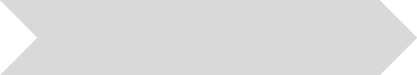 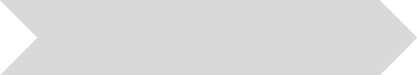 Fishbone Diagram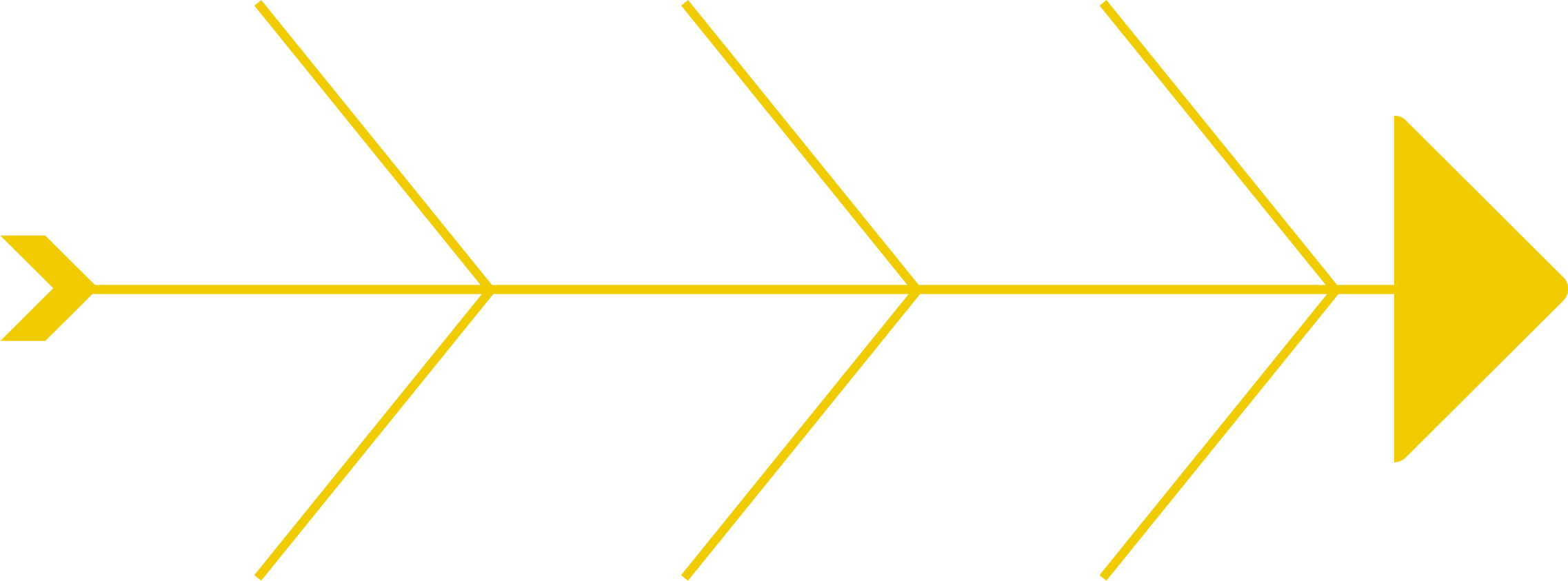 Appendix C5 WHYs TEMPLATEDivision Name:School Name:School Accreditation Rating: (check the appropriate box(es) below) Accredited Accredited with only Level One school quality indicators Accredited with Level Two Academic Achievement school quality indicator(s) as provided in 8VAC20-131-380 F1a, 1b, or 1c Accredited with Level Two Achievement Gaps and/or Student Engagement and Outcomes school quality indicator(s) as provided in 8VAC20-131-380 F1a, 1b, or 1c Accredited by Triennial Accreditation as provided in §22.1-253.13:3A, to include Accredited with Level Three school quality indicators Accredited with Conditions Accreditation Denied Accreditation Withheld New SchoolSchool Accreditation Rating: (check the appropriate box(es) below) Accredited Accredited with only Level One school quality indicators Accredited with Level Two Academic Achievement school quality indicator(s) as provided in 8VAC20-131-380 F1a, 1b, or 1c Accredited with Level Two Achievement Gaps and/or Student Engagement and Outcomes school quality indicator(s) as provided in 8VAC20-131-380 F1a, 1b, or 1c Accredited by Triennial Accreditation as provided in §22.1-253.13:3A, to include Accredited with Level Three school quality indicators Accredited with Conditions Accreditation Denied Accreditation Withheld New SchoolSchool Quality Indicator Performance Levels: (enter the performance level for each indicator)School Quality Indicator Performance Levels: (enter the performance level for each indicator)Title I Schoolwide Program: (check the appropriate box below)Yes		NoTitle I Schoolwide Program: (check the appropriate box below)Yes		NoESSA Support and Improvement Designation: (check the appropriate box below) Comprehensive Support and Improvement (CSI) Additional Targeted Support and Improvement (ATSI) Targeted Support and Improvement (TSI) Not Applicable (N/A)ESSA Support and Improvement Designation: (check the appropriate box below) Comprehensive Support and Improvement (CSI) Additional Targeted Support and Improvement (ATSI) Targeted Support and Improvement (TSI) Not Applicable (N/A)Domain 1: Academic SupportsTeam Members: Academic Supports Data ReviewTeam Members: Academic Supports Data ReviewTeam Members: Academic Supports Data ReviewCritical Perspective (Who can influence our objective - directly/indirectly?)Department/Office TitlePossible Data SourcesThe list below provides examples of possible data sources.Teams are free to use other available data sources.Possible Data SourcesThe list below provides examples of possible data sources.Teams are free to use other available data sources.Possible Data SourcesThe list below provides examples of possible data sources.Teams are free to use other available data sources.SOL AssessmentsEnd-of-Course AssessmentsVirginia Growth AssessmentsPALS/VALLS (pilot divisions)AP/IB/SAT/ACT DataEarly Warning SystemUniversal ScreenersClass/Program Assessments: DIBELS/DRA/ARDT/MAPACCESS for English Language Learners (ELL)VA Longitudinal Data SystemSchool Quality ProfilesList the data sources reviewed for Domain 1.List the data sources reviewed for Domain 1.List the data sources reviewed for Domain 1.English Language Arts Data Trends and PatternsEnglish Language Arts Data Trends and PatternsGrades K-2:  Grades 3-5: Grades 6-8: End of Course (EOC): Student Groups: Mathematics Data Trends and PatternsMathematics Data Trends and PatternsGrades K-2:  Grades 3-5: Grades 6-8: End of Course (EOC): Student Groups: Science Data Trends and PatternsScience Data Trends and PatternsGrades K-2:  Grades 3-5: Grades 6-8: End of Course (EOC): Student Groups: English Language Arts:Mathematics:Science:Proposed Problem Statement(s) for consideration to conduct Root Cause AnalysisProblem StatementRoot Cause(s) to AddressIs the root cause under the school’s control? (Y/N)Determine Priority Level(Based on root-cause analysis and school readiness, how critical is this area?)Problem Statement #1Problem Statement #2Problem Statement #3School-level academic goal(s) to be used for the Comprehensive School Support Plan:School-level Goal #1: School-level Goal #2: School-level Goal #3: Domain 2: Staffing SupportsTeam Members: Staffing Supports Data ReviewTeam Members: Staffing Supports Data ReviewTeam Members: Staffing Supports Data ReviewCritical Perspective (Who can influence our objective - directly/indirectly?)Department/OfficeTitlePossible Data SourcesThe list below provides examples of possible data sources.Teams are free to use other available data sources.Possible Data SourcesThe list below provides examples of possible data sources.Teams are free to use other available data sources.Possible Data SourcesThe list below provides examples of possible data sources.Teams are free to use other available data sources.Teacher Recruitment and Retention DataExit Survey DataInternal Transfer DataLong-Term SubstituteTeacher VacanciesPrincipal Recruitment and Retention DataAdministrator VacanciesHiring PracticesSchool Quality ProfileGrow Your Own InitiativesStaff Licensure DataStaff EvaluationNational Board Certification CredentialsVDOE Teacher and School Staffing Vacancy DashboardList the data sources reviewed for Domain 2.Provide the numbers and percentages below for each item.Provide the numbers and percentages below for each item.Number/percent of teachers with less than three years of experience:Number/percent of teachers with provisional licenses:Number/percent of administrators with less than three years of experience:Number/percent of classes taught by long-term substitutes:Identify data trends and patterns in resignations, retirements, and vacancies from the past three years.Identify data trends and patterns in grade level/content areas aligned with their strengths/ endorsements.Greatest school-wide staffing challenge(s):Proposed Problem Statement(s) for consideration to conduct Root Cause AnalysisProblem StatementRoot Cause(s) to AddressIs the root cause under the school’s control? (Y/N)Determine Priority Level(Based on root-cause analysis and school readiness, how critical is this area?)Problem Statement #1Problem Statement #2Problem Statement #3School-level staffing goal(s) to be used for the Comprehensive School Support Plan:School-level Goal #1: School-level Goal #2: School-level Goal #3:Domain 3: Professional Learning SupportsTeam Members: Professional Learning Supports Data ReviewTeam Members: Professional Learning Supports Data ReviewTeam Members: Professional Learning Supports Data ReviewCritical Perspective (Who can influence our objective, directly/indirectly?)Department/Office TitlePossible Data SourcesThe list below provides examples of possible data sourcesTeams are free to use other available data sourcesPossible Data SourcesThe list below provides examples of possible data sourcesTeams are free to use other available data sourcesDivision-wide Professional Learning PlanSchool-wide Professional Learning PlanProfessional Learning Communities (PLCs) or Planning Team Meeting NotesBook Study Groups (BSG)Intervention/Programmatic DataMaster ScheduleInformal and Formal Feedback to TeachersData Analysis of Appropriate AssessmentsCalendarsTeacher Mentoring ProgramList the data sources reviewed for Domain 3.Identify school-wide practices and trends in instructional time devoted to core content areas in the Master Schedule.Identify school-wide practices and trends in interventions and supports for students.Identify school-wide practices and trends in professional development activities, including monitoring, feedback cycles, and impact on student learning outcomes.Greatest school-wide professional learning challenge(s):Proposed Problem Statement(s) for consideration to conduct Root Cause AnalysisProblem StatementRoot Cause(s) to AddressIs the root cause under the school’s control? (Y/N)Determine Priority Level(Based on root-cause analysis and school readiness, how critical is this area?)Problem Statement #1Problem Statement #2Problem Statement #3School-level professional learning goal(s) to be used for the Comprehensive School Support Plan:School-level Goal #1: School-level Goal #2:  School-level Goal #3: Domain 4: School Climate SupportsSchool Climate Supports Data Review Team MembersSchool Climate Supports Data Review Team MembersSchool Climate Supports Data Review Team MembersCritical Perspective(Who can influence our objective - directly/indirectly?) Department/OfficeTitlePossible Data SourcesThe list below provides examples of possible data sourcesTeams are free to use other available data sourcesPossible Data SourcesThe list below provides examples of possible data sourcesTeams are free to use other available data sourcesPossible Data SourcesThe list below provides examples of possible data sourcesTeams are free to use other available data sourcesStudent Attendance/Truancy DataTeacher Attendance DataStudent Discipline Data (e.g. suspension and/or other exclusionary practices data)PBIS/Virginia Tiered Systems of SupportParent/Guardian survey dataPTA/PTO Participation and Involvement dataCommunity Partnerships dataSchool safety and/or climate dataSafety audit dataGraduation DataList the data sources reviewed for Domain 4.Identify trends and patterns in chronic absenteeism data.Identify trends and patterns in drop-out rate data.Identify trends and patterns in graduation and completion index data.Identify trends and patterns in Federal Graduation Indicator (FGI) data.Identify trends and patterns in College, Career, and Civic Readiness Indicator (CCRI) data.Identify trends and patterns in student discipline data.Identify trends and patterns in engagement of families and community members data.Greatest school-wide school climate challenge(s)Proposed Problem Statement(s) for consideration to conduct Root Cause AnalysisProblem StatementRoot Cause(s) to AddressIs the root cause under the school’s control? (Y/N)Determine Priority Level(Based on root-cause analysis and school readiness, how critical is this area?)Problem Statement #1Problem Statement #2Problem Statement #3School-level School Climate goal(s) to be used for the Comprehensive School Support Plan:School-level Goal #1: School-level Goal #2: School-level Goal #3:  Problem of Practice Activity Problem of Practice Activity Problem of Practice Activity Problem of Practice Activity Team MemberBriefly Describe 1–3 Problems from the Past MonthBriefly Describe 1–3 Problems from the Past 3-6 MonthsBriefly Describe 1–3 Problems from the Past YearDEFINE THE PROBLEMDEFINE THE PROBLEMDefine problem hereDefine problem hereDefine problem hereDefine problem hereDefine problem hereDefine problem hereDefine problem hereDefine problem hereDefine problem hereDefine problem hereDefine problem hereDefine problem hereDefine problem hereDefine problem hereDefine problem hereDefine problem hereDefine problem hereDefine problem hereDefine problem hereDefine problem hereDefine problem hereDefine problem hereDefine problem hereDefine problem hereDefine problem hereDefine problem hereDefine problem hereDefine problem hereDefine problem hereDefine problem hereDefine problem hereDefine problem hereDefine problem hereDefine problem hereDEFINE THE PROBLEMWHY IS THIS 
A PROBLEM?PRIMARY CAUSEPRIMARY CAUSEPRIMARY CAUSEPRIMARY CAUSEPRIMARY CAUSEPRIMARY CAUSEWHY IS THIS 
A PROBLEM?Why is it happening?Why is it happening?Why is it happening?Why is it happening?Why is it happening?Why is it happening?Why is it happening?Why is it happening?Why is it happening?Why is it happening?Why is it happening?Why is it happening?Why is it happening?Why is it happening?WHY IS THIS 
A PROBLEM?1It is happening because It is happening because It is happening because It is happening because It is happening because It is happening because It is happening because It is happening because It is happening because It is happening because It is happening because It is happening because It is happening because It is happening because It is happening because It is happening because It is happening because It is happening because It is happening because It is happening because It is happening because It is happening because It is happening because It is happening because WHY IS THIS 
A PROBLEM?Why is that?Why is that?Why is that?Why is that?Why is that?Why is that?Why is that?Why is that?Why is that?Why is that?Why is that?Why is that?Why is that?Why is that?Why is that?WHY IS THIS 
A PROBLEM?2It is happening becauseIt is happening becauseIt is happening becauseIt is happening becauseIt is happening becauseIt is happening becauseIt is happening becauseIt is happening becauseIt is happening becauseIt is happening becauseIt is happening becauseIt is happening becauseIt is happening becauseIt is happening becauseIt is happening becauseIt is happening becauseIt is happening becauseIt is happening becauseIt is happening becauseIt is happening becauseIt is happening becauseIt is happening becauseIt is happening becauseWHY IS THIS 
A PROBLEM?Why is that?Why is that?Why is that?Why is that?Why is that?Why is that?Why is that?Why is that?Why is that?Why is that?Why is that?Why is that?Why is that?Why is that?Why is that?Why is that?Why is that?Why is that?Why is that?Why is that?Why is that?WHY IS THIS 
A PROBLEM?3It is happening becauseIt is happening becauseIt is happening becauseIt is happening becauseIt is happening becauseIt is happening becauseIt is happening becauseIt is happening becauseIt is happening becauseIt is happening becauseIt is happening becauseIt is happening becauseIt is happening becauseIt is happening becauseIt is happening becauseIt is happening becauseIt is happening becauseIt is happening becauseIt is happening becauseIt is happening becauseIt is happening becauseIt is happening becauseWHY IS THIS 
A PROBLEM?Why is that?Why is that?Why is that?WHY IS THIS 
A PROBLEM?44It is happening becauseIt is happening becauseIt is happening becauseIt is happening becauseIt is happening becauseIt is happening becauseIt is happening becauseIt is happening becauseIt is happening becauseIt is happening becauseIt is happening becauseIt is happening becauseIt is happening becauseIt is happening becauseIt is happening becauseIt is happening becauseIt is happening becauseIt is happening becauseIt is happening becauseIt is happening becauseIt is happening becauseWHY IS THIS 
A PROBLEM?Why is that?Why is that?Why is that?Why is that?Why is that?Why is that?ROOT CAUSEROOT CAUSEROOT CAUSEROOT CAUSEROOT CAUSEROOT CAUSEROOT CAUSEROOT CAUSEROOT CAUSEROOT CAUSEROOT CAUSEROOT CAUSEROOT CAUSEROOT CAUSEROOT CAUSEROOT CAUSEROOT CAUSEWHY IS THIS 
A PROBLEM?NOTE: If the final "Why" has no controllable solution, return to the previous "Why."NOTE: If the final "Why" has no controllable solution, return to the previous "Why."NOTE: If the final "Why" has no controllable solution, return to the previous "Why."NOTE: If the final "Why" has no controllable solution, return to the previous "Why."NOTE: If the final "Why" has no controllable solution, return to the previous "Why."NOTE: If the final "Why" has no controllable solution, return to the previous "Why."NOTE: If the final "Why" has no controllable solution, return to the previous "Why."NOTE: If the final "Why" has no controllable solution, return to the previous "Why."NOTE: If the final "Why" has no controllable solution, return to the previous "Why."NOTE: If the final "Why" has no controllable solution, return to the previous "Why."5It is happening becauseIt is happening becauseIt is happening becauseIt is happening becauseIt is happening becauseIt is happening becauseIt is happening becauseIt is happening becauseIt is happening becauseIt is happening becauseIt is happening becauseIt is happening becauseIt is happening becauseIt is happening becauseIt is happening becauseIt is happening becauseIt is happening becauseIt is happening becauseIt is happening becauseIt is happening becauseIt is happening becauseIt is happening becauseIt is happening becauseWHY IS THIS 
A PROBLEM?CORRECTIVE ACTION TO TAKECORRECTIVE ACTIONCORRECTIVE ACTIONCORRECTIVE ACTIONCORRECTIVE ACTIONCORRECTIVE ACTIONCORRECTIVE ACTIONCORRECTIVE ACTIONCORRECTIVE ACTIONCORRECTIVE ACTION TO TAKEDescribe action hereDescribe action hereDescribe action hereDescribe action hereDescribe action hereDescribe action hereDescribe action hereDescribe action hereDescribe action hereDescribe action hereDescribe action hereDescribe action hereDescribe action hereDescribe action hereDescribe action hereDescribe action hereDescribe action hereDescribe action hereDescribe action hereDescribe action hereDescribe action hereDescribe action hereDescribe action hereDescribe action hereDescribe action hereDescribe action hereDescribe action hereDescribe action hereDescribe action hereDescribe action hereDescribe action hereDescribe action hereDescribe action hereDescribe action hereCORRECTIVE ACTION TO TAKEDescribe action hereDescribe action hereDescribe action hereDescribe action hereDescribe action hereDescribe action hereDescribe action hereDescribe action hereDescribe action hereDescribe action hereDescribe action hereDescribe action hereDescribe action hereDescribe action hereDescribe action hereDescribe action hereDescribe action hereDescribe action hereDescribe action hereDescribe action hereDescribe action hereDescribe action hereDescribe action hereDescribe action hereDescribe action hereDescribe action hereDescribe action hereDescribe action hereDescribe action hereDescribe action hereDescribe action hereDescribe action hereDescribe action hereDescribe action hereCORRECTIVE ACTION TO TAKEDescribe action hereDescribe action hereDescribe action hereDescribe action hereDescribe action hereDescribe action hereDescribe action hereDescribe action hereDescribe action hereDescribe action hereDescribe action hereDescribe action hereDescribe action hereDescribe action hereDescribe action hereDescribe action hereDescribe action hereDescribe action hereDescribe action hereDescribe action hereDescribe action hereDescribe action hereDescribe action hereDescribe action hereDescribe action hereDescribe action hereDescribe action hereDescribe action hereDescribe action hereDescribe action hereDescribe action hereDescribe action hereDescribe action hereDescribe action hereCORRECTIVE ACTION TO TAKEDescribe action hereDescribe action hereDescribe action hereDescribe action hereDescribe action hereDescribe action hereDescribe action hereDescribe action hereDescribe action hereDescribe action hereDescribe action hereDescribe action hereDescribe action hereDescribe action hereDescribe action hereDescribe action hereDescribe action hereDescribe action hereDescribe action hereDescribe action hereDescribe action hereDescribe action hereDescribe action hereDescribe action hereDescribe action hereDescribe action hereDescribe action hereDescribe action hereDescribe action hereDescribe action hereDescribe action hereDescribe action hereDescribe action hereDescribe action hereCORRECTIVE ACTION TO TAKEDescribe action hereDescribe action hereDescribe action hereDescribe action hereDescribe action hereDescribe action hereDescribe action hereDescribe action hereDescribe action hereDescribe action hereDescribe action hereDescribe action hereDescribe action hereDescribe action hereDescribe action hereDescribe action hereDescribe action hereDescribe action hereDescribe action hereDescribe action hereDescribe action hereDescribe action hereDescribe action hereDescribe action hereDescribe action hereDescribe action hereDescribe action hereDescribe action hereDescribe action hereDescribe action hereDescribe action hereDescribe action hereDescribe action hereDescribe action hereCORRECTIVE ACTION TO TAKE